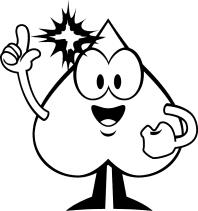 Name: 		Datum:	1Markiere und rechne zuerst die einfache Aufgabe.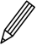 8 - 4 =		1 4 - 7 =		1 2 -	5 = 	8 - 3 =		1 4 - 8 =			-	= 	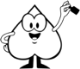 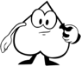 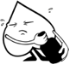 2Kehre um.4 + 3 =		5 + 9 =		7 +	6 =		- 3 =	4		- 9 =	5		-	=	3Markiere und rechne zuerst die einfache Aufgabe.7 - 3 =		1 3 - 4 =			-	=	6 - 3 =		1 4 - 4 =		1 6 - 8	=	5 - 3 =		1 5 - 4 =			-	=	4Markiere und rechne zuerst die einfache Aufgabe.5 - 1 =		9 - 7 =			-	=	1 5 - 1 =		1 9 - 7 =		1 7 -	4 =	5Rechne geschickt. Markiere die Zahlen, mit denen du zuerst rechnest.1 2	- 2	- 8 = 10 -	8 =	21 5	- 3	- 5 =	-	=1 4	- 7	- 3 =	-	=1 8	- 9	- 8 =	-	=1 6	- 7	- 6 =	-	=